егерме һигеҙенсес акырылышы                                   тридцать седьмое заседаниеутыҙ етенсе ултырышы                                                  двадцать восьмого созываKАРАР                                                                                        РЕШЕНИЕ«03» февраль 2023 й.                             №181                         «03» февраля 2023 г.О порядке учета предложений по проекту решения Совета сельского поселения Карача-Елгинский сельсовет муниципального района Кушнаренковский район Республики Башкортостан «О внесении изменений в Устав сельского поселения Карача-Елгинский сельсовет муниципального района Кушнаренковский район Республики Башкортостан», а также участия граждан в его обсуждении.         В соответствии со статьей 28 Федерального закона «Об общих принципах организации местного самоуправления в Российской Федерации», ст.ст.10 и 18 Устава сельского поселения Карача-Елгинский сельсовет муниципального района Кушнаренковский район Республики Башкортостан и ст. 10 Регламента Совета сельского поселения Карача-Елгинский сельсовет муниципального района Кушнаренковский район Республики Башкортостан РЕШИЛ:       1. Утвердить Порядок учета предложений по проекту решения Совета сельского поселения Карача-Елгинский сельсовет муниципального района Кушнаренковский район Республики Башкортостан «О внесении изменений в Устав сельского поселения Карача-Елгинский сельсовет муниципального района Кушнаренковский район Республики Башкортостан», а также участия граждан в его обсуждении (прилагается).Глава сельского поселения                                                              М.Ф.Тимерханов                                                        Положениео порядке учета предложений по проекту решения Совета сельского поселения Карача-Елгинский сельсовет муниципального района Кушнаренковский район Республики Башкортостан «О внесении изменений в Устав сельского поселения Карача-Елгинский сельсовет муниципального района Кушнаренковский район Республики Башкортостан».        1. Жители сельского поселения Карача-Елгинский  сельсовет муниципального района Кушнаренковский район Республики Башкортостан имеют право  со дня  обнародования проекта решения Совета сельского поселения Карача-Елгинский  сельсовет муниципального района Кушнаренковский район Республики Башкортостан «О внесении изменений в Устав сельского поселения Карача-Елгинский  сельсовет муниципального района Кушнаренковский район Республики Башкортостан» (далее – проект решения Совета) в десятидневный срок в письменной форме вносить предложения в Совет сельского поселения Карача-Елгинский  сельсовет муниципального района Кушнаренковский район Республики Башкортостан (по адресу: село Карача-Елга, ул.Ленина 12), а также участвовать в публичных слушаниях по обсуждению проекта решения Совета, порядок организации и проведения которых определяется положением.       2. Предложения по проекту решения должны содержать фамилию, имя, отчество, дату и место рождения, адрес регистрации по месту жительства и фактического проживания, серию, номер и дату выдачи паспорта гражданина или иного заменяющего его документа, наименование и код органа, выдавшего паспорт гражданина или иной заменяющий его документ.       3. Предложения по проекту решения Совета учитываются комиссией Совета  сельского поселения Карача-Елгинский  сельсовет муниципального района Кушнаренковский район Республики Башкортостан (далее – комиссия) в журнале учета предложений по проекту решения, который должен быть прошит и пронумерован.     4. Предложения по проекту решения Совета рассматриваются, обобщаются и учитываются комиссией при предварительном рассмотрении проекта решения Совета.      Комиссия выносит указанные предложения на рассмотрение Совета с рекомендацией об их принятии или отклонении.      Указанное решение комиссии рассматривается Советом до принятия решения Совета  сельского поселения Карача-Елгинский  сельсовет муниципального района Кушнаренковский район Республики Башкортостан.Башkортостан  РеспубликаһыКушнаренко районы муниципаль районыныңКАРАСАЕЛГА ауыл советы ауыл билӘмӘһе cоветы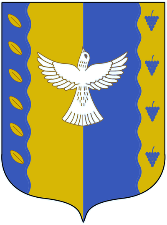 совет сельского поселенияКарача-Елгинский   сельсовет муниципального района Кушнаренковский районреспублики башкортостан